SECRETARIA DA RECEITA FEDERAL DO BRASIL - RFB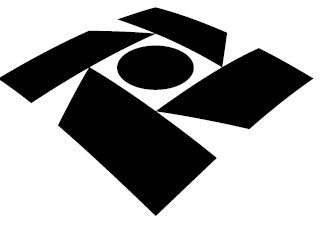 EXTRATO DA DECLARAÇÃO DE IMPORTAÇÃO CONSUMOModalidade do Despacho: Quantidade de Adições: Importador	CNPJ:	NOME:Adquirente da Mercadoria	CNPJ:	 NOME:Representante Legal	CPF:	NOME:CargaTipo do Manifesto: Número do Manifesto: Recinto Aduaneiro: Armazém: 	Data da Emissão: __/__/____	________________________________________Assinatura do RepresentanteDados Complementares----------------------------Adição: ExportadorNome: País de Aquisição: Fabricante/ProdutorNome: País de Origem: Classificação Tarifária	NCM	NBMCondição de Venda	INCOTERM:	VCMV:Peso Líquido da Adição:	Descrição Detalhada da MercadoriaQtde:	VUCV:Imposto de Importação	Regime de Tributação:	Alíquota AdValorem (TEC):	Valor a Recolher:Imposto sobre Produtos Industrializados	Regime de Tributação:	Alíquota Advalorem (TIPI)	Valor a Recolher:Dados Gerais Pis e Cofins	Base de Cálculo:	Percentual de Redução da base de Cálculo:	Regime de Tributação:Pis/Pasep	Alíquota AdValorem:	Valor Devido:	Valor a Recolher:Cofins	Alíquota AdValorem:	Valor Devido:	Valor a Recolher:Embalagem: Quantidade: Peso Bruto: ValoresPeso Líquido: MoedaValorFrete:Seguro:VMLE:VMLD:TributosSuspensoRecolhidoI.I.:I.P.I.:Pis/Pasep:Cofins:Direitos Antidumping: